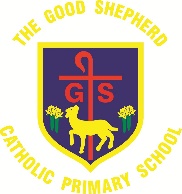 Class Christmas Production Video Release Dates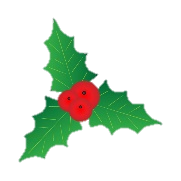 Due to Covid-19 restrictions, this year each bubble will be releasing a Christmas video for parents and family members to enjoy at home.The video will be released on the below date by 17.00 on Microsoft Teams. Please sign in with your child’s login information and go to ‘files’. RN and R1A can find there video on…Merry Christmas!Class/BubbleRelease dateRN and R1AThursday 17th December 20201LWednesday 16th December 20202P and 2CWednesday 16th December 20203C, 34D and 4PThursday 10th December 20205A and 5CThursday 17th December 20206PThursday 17th December 20206MFriday 18th December 2020Rainbow RoomTuesday 15th December 2020